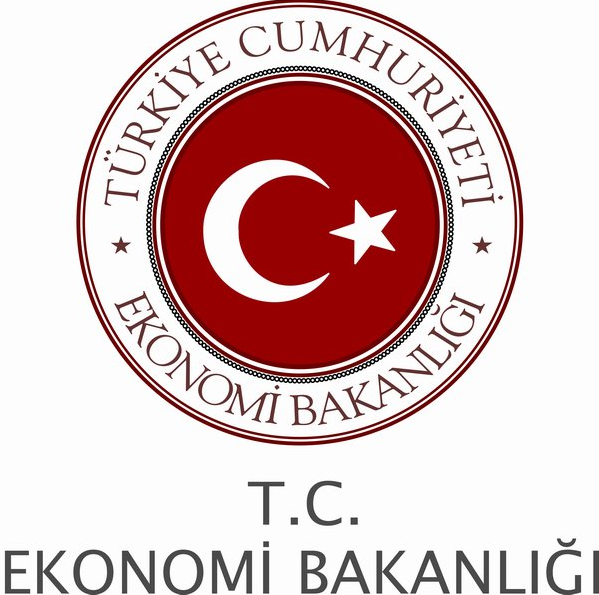 TASARIM ve ÜRÜN GELİŞTİRME PROJESİ BAŞVURU FORMU1. TANIMProje Sorumlusu, şirket adına projeyi yürütmek ve proje süresince gerekli işlemlerde Ekonomi Bakanlığı ile koordinasyonu sağlamakla görevlendirilen “şirket personelidir”. Bu kişinin kurumun en yetkili kişisi olması zorunluluğu bulunmamaktadır. Proje teklifinin sunulmasından, kabul edilmesi durumunda bitimine kadar bütün aşamalarda gerekli iletişimi, proje sorumlusu sağlayacağından, bu kişinin seçiminin önemine ve proje süresince zorunlu durumlar hariç değiştirilmemesine dikkat edilmesi gerekmektedir. Bu kişinin iletişim bilgileri eksiksiz olarak yazılacaktır.2. ŞİRKET3. MEVCUT DURUMÖNEMLİ AÇIKLAMAİstihdam: Bu bölümde projenin her bir yılı için öngörülen tasarımcı, modelist ve mühendis istihdamının mevcut istihdam yada yeni istihdam ayrımının belirtilerek yazılması ve projenin 2 nci ve 3 üncü yılındaki istihdamın önceki yıllardaki istihdamları içerip içermediği açıkça ifade edilmelidir. Ayrıca, istihdam edilecek olan kişilere ödenmesi öngörülen kişi başı ücretler yıllık bazda açıklanmalı ve bütçelendirilmelidir.(Örnek: 1. Yıl Tasarımcı İstihdamı: 3 mevcut tasarımcı + 3 yeni tasarımcı, 2. yıl Tasarımcı İstihdamı: 6 mevcut tasarımcı + 2 yeni tasarımcı, 3. yıl Tasarımcı istihdamı: 8 mevcut tasarımcı + 2 yeni tasarımcı)Alet, Teçhizat, Malzeme: Proje kapsamında alınması öngörülen alet, teçhizat ve malzemelerin her birinin ismi, versiyonu ve fiyatı açıkça yazılmalı ve toplu olarak bütçelendirilmelidir. 2008/2 Sayılı Tasarım Desteği Hakkında Tebliğe İlişkin Uygulama Usul ve Esaslarına ait Genelge kapsamında destek kapsamında değerlendirilen Alet, Teçhizat, Malzeme ve Yazılım Giderleri, söz konusu Genelge’nin üçüncü eki (Ek-3) deki liste ile sınırlıdır. (Tebliğ, Genelge ve Ekleri için http://www.ekonomi.gov.tr/portal/url/bwI)  Yazılım: Proje kapsamında alınması öngörülen yazılımların her birinin ismi, versiyonu ve fiyatı, alet, teçhizat ve makine kalemlerinde olduğu gibi açıkça yazılmalı ve toplu olarak bütçelendirilmelidir. 2008/2 Sayılı Tasarım Desteği Hakkında Tebliğe İlişkin Uygulama Usul ve Esaslarına ait Genelge kapsamında destek kapsamında değerlendirilen Alet, Teçhizat, Malzeme ve Yazılım Giderleri, söz konusu Genelge’nin üçüncü eki (Ek-3) deki liste ile sınırlıdır. (Tebliğ, Genelge ve Ekleri için http://www.ekonomi.gov.tr/portal/url/bwI)  Seyahat: Proje kapsamında gerçekleştirilmesi öngörülen seyahatlerin, kimler (tasarımcı-modelist-mühendis) tarafından yapılacağı ve söz konusu seyahatlerin yapılacağı ülkeler bazında bütçelendirilerek açıklanmalıdır. Web Sitesi Üyeliği: Proje kapsamında üyesi olunması öngörülen web sitelerinin isimleri, aylık/yıllık üyelik ücretleri, kullanıcı sayıları açıkça ifade edilmeli ve bütçelendirilmelidir.4. PROJE FAALİYET ÇİZELGESİ5. BAŞVURU TAAHÜTNAMESİEKLER:1) Maliye Bakanlığını muhatap taahhütname 2) KEP Beyanname3) Kapasite Raporu4) Dâhilde İşleme Rejimi kapsamında faaliyet göstermeyen şirketler için;Kuruluş, unvan değişiklikleri ve son sermaye yapısını gösterir Ticaret Sicili Gazetelerinin örneği,İmza Sirkülerinin aslı veya Noter ya da Uygulamacı Kuruluş veya Bakanlığın aslını görerek onayladığı örneğiŞİRKET TİCARET UNVANIPROJE ADIUYGULAMA ALANIMODA TASARIMIENDÜSTRİYEL TASARIMPROJE SORUMLUSU ADI-SOYADIUNVANIİLETİŞİM BİLGİLERİ (İş-Cep Tel. No.- E-posta Adresi)1.1 PROJENİN ADI(Proje adının proje içeriği hakkında temel bir fikir verecek nitelikte ve mümkün olduğunca kısa ve öz olmasına dikkat edilmesi gerekmektedir. Proje adının şirket isminden ziyade “proje içeriği” hakkında temel bir fikir verecek nitelikte olması gerekmektedir.)1.2 PROJENİN GENEL AMACI(Projenin neden yapıldığı ve proje ile ulaşılmak istenen temel amaç mümkün olduğunca kısa ve öz açıklanacaktır.)1.3 PROJEDE ÖNGÖRÜLEN ANA FAALİYETLER1.3 PROJEDE ÖNGÖRÜLEN ANA FAALİYETLER- Tasarımcı İstihdamı                                                          - Modelist İstihdamı   - Mühendis İstihdamı                                                                                                                                                    - Alet, Teçhizat, Malzeme ve Yazılım- Seyahat- Web Sitesi Üyeliği                                                                  1.4 PROJE SORUMLUSU1.4 PROJE SORUMLUSUProjeden Sorumlu KişiUnvanıİş Tel. No-Cep Tel. NoFaksE-posta1.5 PROJENİN ÖZEL AMAÇ VE HEDEFLERİ İLE PERFORMANS KRİTERLERİ(Projenin gerekçelendirilmiş özel amaçları ve bu amaçlar doğrultusunda belirledikleri “rakamsal olarak ölçülebilir” hedefler “detaylı” olarak açıklanmalıdır. Söz konusu özel amaç ve hedefleri belirleyerek ifade etmek için aşağıdaki örnek tablo kullanılabilir. Tabloda yer alan proje hedefleri “örnek” olarak yazılmış olup, proje özelinde belirlenecek başka hedeflerin aşağıdaki tabloya performans hedefi olarak yazılması mümkündür.)        *Moda Tasarımı Alanındaki Projeler için belirtilmelidir.1.6 İZLEME VE DEĞERLENDİRME(Projenin özel amaç ve hedeflerine ulaşıp ulaşmadığının belirlenmesi için şirketinizin hangi aralıklarla, hangi yöntemleri kullanacağı açıklanacaktır. )2.1 KİMLİK BİLGİLERİ2.1 KİMLİK BİLGİLERİŞirket Yasal UnvanıVergi DairesiVergi Kimlik NoÜyesi Olunan İhracatçı BirliğiAynı Grup Şirketi Çatısı Altında Başka bir Şirketin Destek Müracaatında Bulunup Bulunmadığı Hayır    Evet  Şirket Yasal Unvanı:Çalışan SayısıÜretim Kapasitesi (kg/adet/m2 birimi belirtilmelidir.)Resmi AdresMülkiyet Durumu Mal sahibi    Kira SözleşmeliKuruluş TarihiTelefon NumarasıFaks NumarasıE-posta adresiİnternet AdresiŞirket ve Faaliyetleri Hakkında Bilgi- Kuruluş, üretim konusu, ana ürün grupları, mevcut çalışanları, müşterileri, gerçekleştirmekte olduğunuz faaliyetler vb. hakkında bilgi veriniz. Şirket ve Faaliyetleri Hakkında Bilgi- Kuruluş, üretim konusu, ana ürün grupları, mevcut çalışanları, müşterileri, gerçekleştirmekte olduğunuz faaliyetler vb. hakkında bilgi veriniz. 2.2 ORGANİZASYON YAPISI2.2 ORGANİZASYON YAPISIŞirketin Ana Yönetim Birimleri ve Görev Tanımları (Üretim Bölümü, Pazarlama, Tedarik Yönetimi ve benzeri)Sorumlu Personel ve Unvanı2.3 ŞİRKETİN DİĞER BİRİMLERİNE AİT BİLGİLER (Atölye, Sergi Salonu, Mağaza vb.)2.3 ŞİRKETİN DİĞER BİRİMLERİNE AİT BİLGİLER (Atölye, Sergi Salonu, Mağaza vb.)2.3 ŞİRKETİN DİĞER BİRİMLERİNE AİT BİLGİLER (Atölye, Sergi Salonu, Mağaza vb.)BirimBulunduğu İlçe/İlÇalışan Sayısı2.4 ŞİRKET YAPISI2.4 ŞİRKET YAPISI2.4 ŞİRKET YAPISI2.4.1 Ortaklık Yapısı2.4.1 Ortaklık Yapısı2.4.1 Ortaklık Yapısıİsim-SoyisimMesleği 
(Tasarımcı, İşletmeci,Mühendis vb.)Ortaklık Oranı(%)2.4.2 Şirket Tipi2.4.2 Şirket TipiC) Yıllık Gelir (Ciro) Halka Açık Anonim Şirket  Halka Açık Anonim Şirket  <100.000 TL Anonim Şirket  Anonim Şirket  100.000 TL– 500.000 TL Limited Şirket Limited Şirket 500.000 TL – 1 milyon TL Kollektif Şirket Kollektif Şirket 1 milyon TL – 50 milyon TL Komandit Şirket Komandit Şirket 50 milyon TL –250 milyon TL Sermayesi Paylara Bölünmüş Komandit Şirket Sermayesi Paylara Bölünmüş Komandit Şirket 250 milyon TL – 500 milyon TL Kooperatif Şirket Kooperatif Şirket > 500 milyon TL2.5 ÇALIŞAN BİLGİLERİ2.5 ÇALIŞAN BİLGİLERİ2.5 ÇALIŞAN BİLGİLERİ- Organizasyon Şemasını sadece “orta ve üst kademe yönetimi” belirtecek şekilde ifade ediniz. Ekonomi Bakanlığı ile ilişkileri koordine edecek temsilciyi  (*) kullanarak belirtiniz.- Organizasyon Şemasını sadece “orta ve üst kademe yönetimi” belirtecek şekilde ifade ediniz. Ekonomi Bakanlığı ile ilişkileri koordine edecek temsilciyi  (*) kullanarak belirtiniz.- Organizasyon Şemasını sadece “orta ve üst kademe yönetimi” belirtecek şekilde ifade ediniz. Ekonomi Bakanlığı ile ilişkileri koordine edecek temsilciyi  (*) kullanarak belirtiniz.İsim-SoyisimUnvan/PozisyonUzmanlık Alanıİsim-Soyisim(Genel Müdür, Finans Müdürü, Ürün Müdürü ve benzeri..)(Tasarımcı, Mühendis, İşletmeci ve benzeri..)2.6 ŞİRKETİN BÜTÇE VE FİNANS YÖNETİMİ ANALİZİ 2.6 ŞİRKETİN BÜTÇE VE FİNANS YÖNETİMİ ANALİZİ 2.6.1 BÜTÇE ve FİNANS ANALİZİ2.6.1 BÜTÇE ve FİNANS ANALİZİŞirket BilgileriDeğerlendirmeŞirketinizde finans departmanı bulunmakta mıdır? Evet – Hayır Finans departmanında kaç kişi çalışmaktadır?           …… kişiŞirketinizde finans işlemleri için özel programlar kullanılmakta mıdır? Nelerdir?           …….2.6.2 ŞİRKET İSTATİSTİKLERİ 2.6.2 ŞİRKET İSTATİSTİKLERİ 2.6.2 ŞİRKET İSTATİSTİKLERİ 2.6.2 ŞİRKET İSTATİSTİKLERİ BİLANÇO DEĞERLERİ (TL) (Şirketiniz için son üç yıl içerisinde oluşan bilanço değerlerini giriniz!) 201320142015  Cari/Dönen VarlıklarHazır DeğerlerTicari AlacaklarDiğer Alacaklar Stoklar  Cari Olmayan/Duran Varlıklar     Toplam Varlıklar  Kısa Vadeli YükümlülüklerFinansal BorçlarTicari BorçlarDiğer Yükümlülükler  Uzun Vadeli Yükümlülükler    Toplam Yükümlülükler    ÖzsermayeGELİR TABLOSU (TL) (Şirketiniz için son üç yıl içerisinde oluşan bilanço değerlerini giriniz!) 201320142015Gelirler   Nihai Ürün Satışlarının GelirleriYurt içiYurt dışı   Danışmanlık ve Tasarım Gelirleri   Diğer GelirlerMaliyetlerBrüt Kar/ZararFaaliyet GiderleriFinansman GiderleriFVÖK (faiz ve vergi öncesi kar)Net Kar/Zarar2.6.3 ŞİRKETİNİZ TARAFINDAN TASARIM VE ÜRÜN GELİŞTİRME PROJESİ KAPSAMINDAKİ HARCAMALARIN HANGİ KAYNAK YA DA KAYNAKLARLA FİNANSE EDİLMESİ PLANLANMAKTADIR?  Finansal Borçlar  Ticari Borçlar Özsermaye Diğer (Açıklayınız.) 2.7 FAALİYET ANALİZİ2.7.1 FAALİYET SÜREÇLERİNİN ANLATIMI
(Şirkette gerçekleşen ticari faaliyet sürecini ürün, müşteri, tasarım firması, ürün oluşumu, satış noktaları ve dağıtım kanalları gibi başlıklar altında ilişkilendirerek basit süreçler halinde anlatınız.)Sistemin Girdileri: Müşteri talebi odaklı girdiler, Doğrudan arz odaklı girdiler ve benzeri. (Üretim firmalarının isteği üzerine tasarlanan ürünler, mağazalarımızda satışa çıkaracağımız yeni ürünlere yönelik çalışmaları sınıflandırınız.)
Operasyonel Süreç: Tedarik, tasarım, prototip hazırlama, üretim yöntemleri, dağıtım kanalları gibi süreçler halinde ilişkilendirerek anlatınız.
Sistemin Çıktıları: Ticari mamüller[fikir olarak ticari işlem gören tasarımlar (services), nihai tüketicinin kullanılacağı hale getirilerek satılan nihai ürünler ve benzeri şekilde sınıflandırınız.]2.7.2 ŞİRKET İSTATİSTİKLERİSAYIa) Son 3 yılda şirket tarafından kendi ürettiği tescilli ürün sayısıb) Son 3 yılda yurtdışı marka tescili bulunan imalatçı firmalara satılan tescilli tasarım sayısıc) Son 3 yılda yurtdışı firmalara satılan tescilli tasarım sayısıd) Son 3 yılda yurtdışı firmaları tarafından üretilen tescilli tasarım sayısı e) Son 3 yılda ulusal ve uluslararası yarışmalara katılım ve ödül sayılarıf) Ulusal ve uluslararası dergi ve yayınlarda yer almış proje ve akademik çalışmaların sayısıg) Son 3 yılda ulusal ve uluslararası fuar ve defilelere katılım sayısı2.8 İHRACAT BİLGİLERİ2.8 İHRACAT BİLGİLERİ2.8 İHRACAT BİLGİLERİ2.8 İHRACAT BİLGİLERİ2.8 İHRACAT BİLGİLERİ2.8.1 İhracat Tutarı (ABD Doları) (Şirketinizin son üç yıl içinde oluşan ihracat rakamlarını giriniz.)İhracat Yapılan Ülke201320142015İhracat Tutarı (ABD Doları)TOPLAM2.8.2 İhracat Miktarı (kg/adet/m2 vb.) (Şirketinizin son üç yıl içinde oluşan ihracat değerini giriniz.İhracat Yapılan Ülke201320142015İhracat Miktarı (kg/adet/m2 birimi belirtilmelidir.)TOPLAM2.8.3 İhracat Birim Fiyat Analizi İhracat Yapılan Ülke201320142015İhracat Birim Fiyat AnaliziORTALAMA2.9. TİCARET VE BİLGİ SİSTEMLERİ YÖNETİMİ2.9. TİCARET VE BİLGİ SİSTEMLERİ YÖNETİMİ2.9.1 TİCARET YÖNETİMİ2.9.1 TİCARET YÖNETİMİŞirket BilgileriDeğerlendirmeŞirketinizde yurt dışına yönelik yıllık gelir ve büyüme hedeflerini içeren periyodik satış planı hazırlanmaktadır.  Evet – Hayır Şirketinizde yurt dışı satış süreçleri dokumante edilmiştir.  Evet – Hayır Yurt dışı Satış Kanallarınızı Belirtiniz.........Yurt dışı Satış Destekleyici Yöntemlerinizi Belirtiniz.(Reklam, tanıtım v.b..)........2.9.2 BİLGİ SİSTEMLERİ Bilgi Sistemleri Yapısını Açıklayınız! (Organizasyon şemasında yapılandırılmış Genel Müdür’e bağlı, şirkette üst düzeyde temsil edilen bir Bilgi Sistemleri birimi bulunmaktadır.  Birim yazılım, donanım, network, vs. gibi konularda tüm birimlere hizmet vermekte ve stratejik konularda üst yönetim ile birlikte çalışmaktadır. Bilgi Sistemleri kurumsal stratejilerin oluşmasında aktif rol almakta, orta ve uzun vadeli stratejik hedeflerin belirlenmesinde üst yönetim ile birlikte çalışmakta ve stratejilerin operasyonlara yansıtılmasında faaliyet göstermektedir... ve benzeri ifadeleri içeren bir tanımlama yapınız.)2.9.3 BİLGİ SİSTEMLERİ UYGULAMALARI     2.9.3 BİLGİ SİSTEMLERİ UYGULAMALARI     Kullanılan Teknoloji Uygulamalarını İşaretleyiniz! (Birden fazla işaretleyebilirsiniz!)Kullanılan Teknoloji Uygulamalarını İşaretleyiniz! (Birden fazla işaretleyebilirsiniz!)Ürün Geliştirme     Satın Alma    Proje portföy yönetimi Satın Alma Sipariş Yönetimi Kaynak yönetimi Kalite Kontrol  Sorun ve risk yönetimi Borçlar Muhasebesi Yeni fikirlerin toplanmasıÜretim    Proje bütçe ve maliyet takibi Satış ve Operasyon Planlaması Sezon planlaması  Ana Çizelgeleme Mevsimsel takvim yönetimi Üretim Ana Veri Yönetimi(Reçete/Ürün Ağacı/Rota) Tema yönetimi Malzeme Gereksinim Planlaması Renk yönetimi Kapasite Gereksinim Planlaması Çizim programı entegrasyonu (CAD/CAM, vb.) Atölye Yönetimi Ürün veri yönetimi (ürün çizimleri, dikim detayları, ölçü tabloları vb.) Bakım Yönetimi Malzeme yönetimiMuhasebe    Ürün maliyetlendirmesi Maliyetlendirme Deneme üretimi / Numune yönetimi Genel Muhasebe Tedarikçi yönetimi ve işbirliği Sabit Kıymet Yönetimi Süreç takibi ve onaylar için iş akışı Bütçe Yönetimi Doküman yönetimi Nakit Yönetimi Web tabanlı erişim Karlılık Raporlaması Proje ve ürün bazında detaylı performans raporlaması Hazine YönetimiSatış    Diğer     Satış Sipariş Yönetimi İnsan Kaynakları Stok Yönetimi Bordro Alacaklar Muhasebesi Proje Yönetimi3.1 TASARIM DEPARTMANININ ŞİRKET ORGANİZASYON ŞEMASINDA YERİNİ VE TASARIM DEPARTMANI ORGANİZASYON ŞEMASINI BELİRTİNİZ. (Şirketin hâlihazırda bir tasarım departmanı bulunmuyorsa Proje kapsamında oluşturulması planlanan departmana ilişkin öngörüye yer verilecektir.)3.2 TASARIM STRATEJİSİ 3.2.1 TASARIM STRATEJİSİNE YÖNELİK HEDEFLERŞirketinizin tasarım kimliği ve tasarım stratejisi yol haritası belirlenmiş ve dokümante edilmiş midir? Evet. Açıklayınız. Hayır3.2.2 TASARIM STRATEJİSİ BİLEŞENLERİŞirketinizin Tasarım Stratejisi Hangilerini İçermektedir?  Vizyon, misyon Stratejik objektifler  SWOT (GZFT) analizi Hedef performans ölçütleri (Şirketin yarattığı katma değerde artış, İhracat tutarında artış (USD), İhracat yapılan ülke çeşitliliğinde artış, Üretim kapasitesinde artış, Çalışan sayısında artış, Koleksiyon sayısında artış vb.)3.2.3 TASARIM VE ÜRÜN GELİŞTİRME STRATEJİSİ Aşağıdakileri 1’den 5’e kadar Önceliklendirerek İşaretleyiniz. (1 En Öncelikli, 5 En Önceliksiz)a) Hızlı yeni ürün sunumub) Düşük maliyetli ürün sunumuc) Yenilikçi ürün sunumud) Güvenilir, kaliteli ürün sunumue) Müşteri ihtiyaçlarını karşılamaya odaklı ürün sunumu3.2.4 ŞİRKETİNİZDE TASARIM YA DA ÜRÜN GELİŞTİRME FAALİYETLERİ AŞAĞIDAKİLERDEN HANGİLERİ İÇİN YÜRÜTÜLMEKTEDİR?Uygun Olanları İşaretleyiniz! Şirkete ait olmayan marka için Şirkete ait marka için Her ikisi için3.3 TASARIM DEPARTMANI ANALİZİŞirketin hâlihazırda bir tasarım departmanı varsa bu bölümü doldurunuz! 3.3.1 TASARIM SÜRECİNİN İNCELENMESİ Aşağıdakileri 1’den 5’e kadar Önceliklendirerek İşaretleyiniz. (1 En Öncelikli, 5 En Önceliksiz)a)  Araştırmab)  Konsept Geliştirme                     c)  Ürün tasarımı ve detaylandırmad)  Üretim çizimi e)  Modelleme ve sunum 3.3.2 TASARIM SÜRECİNİN DETAYLANDIRILMASI 
ŞİRKETİN UYGULADIĞI AŞAMALARI İŞARETLEYİNİZ! Pazar araştırması (hedef kitle ve kullanıcı ihtiyaçları, piyasadaki rakipler ve ürünleri vb.) Teknolojik araştırma (teknolojik olanaklar, yeni malzeme ve üretim teknikleri) Şirket kimliği kapsamında ürün kimliğinin oluşturulması Ürün geliştirme stratejileri oluşturma ve planlama Projelendirme Kullanıcı arayüzü tasarımı Malzeme ve üretim yöntemi seçimi Koleksiyon tanımı (tema, renk, vb.) Üretim çizimlerinin hazırlanması Modelleme veya model yapımı (dijital veya elde üç boyutlu anlatım) Ön prototip Ergonomik analizler Kullanıcı ile görüşmeler ve denemeler yapılması Ürün tanıtım sunuşlarının oluşturulması Prototip üretimi / hızlı prototip üretimi Üretim detaylarının ilgili mühendislerle çözümlenmesi Maliyet analizi Montajın planlanması Üretim takibi Ambalaj tasarımı (ambalajın tasarımı, ambalajın grafik tasarımı için öneriler)4.1.1 MEVCUT DURUM ANALİZİ4.1.1 MEVCUT DURUM ANALİZİFAALİYETDETAYITASARIMCI VE STAJYER TASARIMCI İSTİHDAMI  AD SOYAD                                                        İstihdam edilen tasarımcı ve stajyer tasarımcı sayısı Örn: - Toplamda 3 adet moda tasarımcı istihdam edilmektedir.MODELİST İSTİHDAMI      AD SOYAD                                                                                                          İstidam edilen modelist sayısıÖrn: - Toplamda 2 adet modelist istihdam edilmektedir. MÜHENDİS İSTİHDAMIAD SOYAD                                                                                                                  İstidam edilen mühendis sayısı ve mühendislik türü Örn: -Toplamda 2 adet endüstri mühendisi istihdam edilmektedir. ALET, TEÇHİZAT, MALZEME Kullanılan alet, teçhizat, malzemenin türü ve sayısı ve kaç yıldır kullanıldığıÖrn:- Toplam 10 adet kalıp makinesi kullanılmakta olup bunlardan 8 tanesi 3 yıldır, 2 tanesi ise 1 yıldır kullanılmaktadır.- 15 adet atölye masasının tamamı 3 yıldır kullanılmaktadır.YAZILIMKullanılan yazılım tür ve sayısı ile kaç yıldır kullanıldığıÖrn:- 1 adet AutoCAD 3 yıldır kullanılmaktadır.SEYAHAT Hâlihazırda gerçekleştirilen seyahatlere ilişkin hedef ülkeler, seyahat sayıları ve amacı ile seyahat eden personel sayısı ve şirketteki pozisyonuÖrn:- Şirketin katıldığı uluslararası fuarlar- Şirketin katıldığı kongre, konferans, panel vb. etkinlikler- Malzeme temini için yapılan yurtdışı seyahatlere ilişkin bilgiWEB SİTESİ ÜYELİĞİHâlihazırda üye olunan web sitelerin adları ve kaç yıldır üye olunduğuÖrn: WGSN vb.4.1.2 HÂLİHAZIRDA ŞİRKETTE 2008/2 SAYILI TEBLİĞ ÇERÇEVESİNDE YURTDIŞI EĞİTİM DESTEĞİNDEN FAYDALANMIŞ OLAN TASARIMCI İSTİHDAM EDİLMEKTE MİDİR?2008/2 sayılı Tebliğ çerçevesinde yurtdışı eğitim desteğinden faydalanmış olan kaç tasarımcının istihdam edildiğini belirtiniz.4.2.1 PROJE FAALİYET ÇİZELGESİ (1.YIL)FAALİYET1.YIL (201…)TAHMİNİ BÜTÇE ($)TASARIMCI İSTİHDAMI                                                          Öngörülen istidam sayısı ve tasarım alanı Örn: 1 adet tasarımcı (mevcut), 1 adet tasarımcı (yeni)MODELİST İSTİHDAMI                                                          Öngörülen istidam sayısı Örn: 1 adet modelist, 1 adet modelist (yeni)MÜHENDİS İSTİHDAMI                                                          Öngörülen istidam sayısı ve mühendislik türüÖrn:1 adet tekstil mühendisi (mevcut),1 tekstil müh.  (yeni)İSTİHDAM GENEL TOPLAMIİSTİHDAM GENEL TOPLAMIALET, TEÇHİZAT, MALZEME Alınması öngörülen alet, teçhizat, malzemenin türü ve sayısıÖrn:-1 adet kalıp makinesi- 2 adet atölye masası YAZILIMEdinilmesi planlanan yazılım tür ve sayısıÖrn:- 1 adet AutoCAD - 1 adet CAD-CAM Sistemi ALET, TEÇHİZAT, MALZEME VE YAZILIM GENEL TOPLAMIALET, TEÇHİZAT, MALZEME VE YAZILIM GENEL TOPLAMISEYAHAT Gerçekleştirilmesi planlanan seyahatlere ilişkin hedef ülkeler, seyahat sayısı ve amacı ile seyahat edecek personel sayısı ve şirketteki pozisyonuÖrn:- Fransa Paris’de düzenli olarak gerçekleştirilen ve sektörü yönlendiren Premier Vision Fuarına 1 moda tasarımcı ve 1 kumaş mühendisi tarafından ziyaret edilerek trendler yakından gözlemlenecek ve yeni sezon tasarımlarda kullanılacakWEB SİTESİ ÜYELİĞİÖngörülen üyelik sayısı Örn: WGSN vb.SEYAHAT ve WEB SİTESİ ÜYELİĞİ GENEL TOPLAMISEYAHAT ve WEB SİTESİ ÜYELİĞİ GENEL TOPLAMI1.YIL TOPLAM TAHMİNİ BÜTÇE1.YIL TOPLAM TAHMİNİ BÜTÇE4.2.2 PROJENİN 1. YILINDA, 2008/2 SAYILI TEBLİĞ ÇERÇEVESİNDE YURTDIŞI EĞİTİM DESTEĞİNDEN FAYDALANMIŞ OLAN TASARIMCI/TASARIMCILARIN İSTİHDAM EDİLMESİ PLANLANMAKTA MIDIR? Evet. Açıklayınız. Hayır. 4.3.1. PROJE FAALİYET ÇİZELGESİ (2.YIL)FAALİYET2.YIL (201…)TAHMİNİ BÜTÇE ($)TASARIMCI İSTİHDAMI                                                          Öngörülen istidam sayısı ve tasarım alanı Örn: 2 adet tasarımcı (mevcut), 1 adet tasarımcı (yeni)MODELİST İSTİHDAMI                                                          Öngörülen istidam sayısı Örn: 2 adet modelist (mevcut), 1 adet modelist (yeni)MÜHENDİS İSTİHDAMI                                                          Öngörülen istidam sayısı ve mühendislik türüÖrn: 2 adet tekstil müh. (mevcut), 1 adet tekstil müh. (yeni)İSTİHDAM GENEL TOPLAMIİSTİHDAM GENEL TOPLAMIALET, TEÇHİZAT, MALZEME Alınması öngörülen alet, teçhizat, malzemenin türü ve sayısıÖrn:-1 adet kalıp makinesi- 2 adet atölye masası YAZILIMEdinilmesi planlanan yazılım tür ve sayısıÖrn:- 1 adet AutoCAD - 1 adet CAD-CAM Sistemi ALET, TEÇHİZAT, MALZEME VE YAZILIM GENEL TOPLAMIALET, TEÇHİZAT, MALZEME VE YAZILIM GENEL TOPLAMISEYAHAT Gerçekleştirilmesi planlanan seyahatlere ilişkin hedef ülkeler, seyahat sayısı ve amacı ile seyahat edecek personel sayısı ve şirketteki pozisyonuÖrn:- Fransa Paris’de düzenli olarak gerçekleştirilen ve sektörü yönlendiren Premier Vision Fuarına 1 moda tasarımcı ve 1 kumaş mühendisi tarafından ziyaret edilerek trendler yakından gözlemlenecek ve yeni sezon tasarımlarda kullanılacakWEB SİTESİ ÜYELİĞİÖngörülen üyelik sayısı Örn: WGSN vb.SEYAHAT ve WEB SİTESİ ÜYELİĞİ GENEL TOPLAMISEYAHAT ve WEB SİTESİ ÜYELİĞİ GENEL TOPLAMI2.YIL TOPLAM TAHMİNİ BÜTÇE2.YIL TOPLAM TAHMİNİ BÜTÇE4.3.2 PROJENİN 2.YILINDA, 2008/2 SAYILI TEBLİĞ ÇERÇEVESİNDE YURTDIŞI EĞİTİM DESTEĞİNDEN FAYDALANMIŞ OLAN TASARIMCI/TASARIMCILARIN İSTİHDAM EDİLMESİ PLANLANMAKTA MIDIR? Evet. Açıklayınız. Hayır. 4.4.1. PROJE FAALİYET ÇİZELGESİ (3.YIL)FAALİYET3.YIL (201…)TAHMİNİ BÜTÇE ($)TASARIMCI İSTİHDAMI                                                          Öngörülen istidam sayısı ve tasarım alanı Örn: 3 adet tasarımcı (mevcut), 1 adet tasarımcı (yeni)MODELİST İSTİHDAMI                                                          Öngörülen istidam sayısı Örn: 3 adet modelist (mevcut), 1 adet tasarımcı (yeni)MÜHENDİS İSTİHDAMI                                                          Öngörülen istidam sayısı ve mühendislik türüÖrn: 3 adet tekstil müh. (mevcut), 1 adet tasarımcı (yeni)İSTİHDAM GENEL TOPLAMIİSTİHDAM GENEL TOPLAMIALET, TEÇHİZAT, MALZEME Alınması öngörülen alet, teçhizat, malzemenin türü ve sayısıÖrn:-1 adet kalıp makinesi- 2 adet atölye masası YAZILIMEdinilmesi planlanan yazılım tür ve sayısıÖrn:- 1 adet AutoCAD - 1 adet CAD-CAM Sistemi ALET, TEÇHİZAT, MALZEME VE YAZILIM GENEL TOPLAMIALET, TEÇHİZAT, MALZEME VE YAZILIM GENEL TOPLAMISEYAHAT Gerçekleştirilmesi planlanan seyahatlere ilişkin hedef ülkeler, seyahat sayısı ve amacı ile seyahat edecek personel sayısı ve şirketteki pozisyonuÖrn:- Fransa Paris’de düzenli olarak gerçekleştirilen ve sektörü yönlendiren Premier Vision Fuarına 1 moda tasarımcı ve 1 kumaş mühendisi tarafından ziyaret edilerek trendler yakından gözlemlenecek ve yeni sezon tasarımlarda kullanılacakWEB SİTESİ ÜYELİĞİÖngörülen üyelik sayısı Örn: WGSN vb.SEYAHAT ve WEB SİTESİ ÜYELİĞİ GENEL TOPLAMISEYAHAT ve WEB SİTESİ ÜYELİĞİ GENEL TOPLAMI3.YIL TOPLAM TAHMİNİ BÜTÇE3.YIL TOPLAM TAHMİNİ BÜTÇE4.4.2 PROJENİN 3. YILINDA, 2008/2 SAYILI TEBLİĞ ÇERÇEVESİNDE YURTDIŞI EĞİTİM DESTEĞİNDEN FAYDALANMIŞ OLAN TASARIMCI/TASARIMCILARIN İSTİHDAM EDİLMESİ PLANLANMAKTA MIDIR? Evet. Açıklayınız. Hayır. 4.5 GENEL BÜTÇEBAŞVURU SAHİBİ AŞAĞIDAKİ HUSUSLARI BEYAN EDER:Bu başvuruda verilen bilgiler doğrudur.Başvuru sahibi, (varsa) ortaklarıyla birlikte projenin hazırlanmasından ve yönetiminden doğrudan sorumludur.Başvuru sahibi, proje sağlayıcılarının belirlenmesinde “en iyi hizmet/en uygun fiyat” ilkesiyle hareket etmekle sorumludur.Başvuru sahibi projenin yürütüldüğü süre içerisinde faaliyetlerini sürdürmek ve gerektiğinde projenin finansmanına katılmak için yeterli mali kaynaklara sahiptir. Başvuru sahibi teklif edilen projeyi başarı ile tamamlamak için gerekli yönetim kapasitesine, profesyonel yeterliliğe ve niteliğe sahiptir.Yetkili Temsilcinin Adı Soyadı Unvanıİmza ve Şirket KaşesiTarih ve Yer